Приведи в порядок свою планету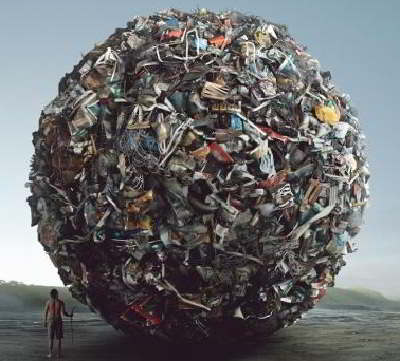 Слова о необходимости порядка на планете звучали в произведении Антуана де Сент-Экзюпери «Маленький принц»: «Проснулся утром - приведи в порядок свою планету».Планета у Маленького принца была небольшая, и он любил жить в чистоте и порядке, поэтому и убирал ее с утра. Хрестоматийное выражение из произведения Экзюпери для нас, современного поколения, имеет немного иной смысл.Когда ты проснулся, то начни с малого - приведи в порядок свою комнату, свой дом.Все любят выезжать на природу! Однако, после славного отдыха, душевного единения с природой люди забывают о чистоте. Насладившись вдоволь отдыхом на свежем воздухе, люди забывают об элементарном - убрать за собой мусор, затушить костер, около которого грелись вечерами. Все это может повлечь за собой неприятные последствия.На мой взгляд, справедливо выражение: «Чисто не там, где убирают, а там, где не мусорят».Сейчас набирает силу волонтерское движение. Один из аспектов их деятельности - это сохранение нормальной экологической ситуации. Тысячи молодых людей из разных уголков России принимают участие в акциях чистоты. Эти люди убирают оставленный мусор за теми, у кого на это не хватило элементарного желания. К сожалению, немало тех, кто твердо убежден, что за ними кто-то что-то должен убирать.Планета - это то, что мы должны обязательно беречь. По большому счету, планета подарила жизнь каждому из нас, это наш дом, поэтому каждый житель Земли обязан заботиться о своем доме, содержать его в чистоте.Приведя в порядок мир вокруг нас, мы приведем в порядок свою душу. А с чистой душой жить гораздо лучше!!!Баженова Алина